
UNIWERSYTET KAZIMIERZA WIELKIEGO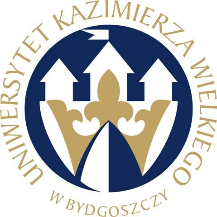 W BYDGOSZCZYul. Chodkiewicza 30, 85 – 064 Bydgoszcz, tel. 052 341 91 00 fax. 052 360 82 06NIP 5542647568 REGON 340057695www.ukw.edu.plUKW/DZP-281-D-144/2021					            Bydgoszcz, dn. 01.12.2021 r.dot. postępowania prowadzonego w trybie podstawowym bez negocjacji na: Dostawę odczynników, materiałów zużywalnychODPOWIEDZI NA PYTANIA           Działając na podstawie art. 284 ust. 2 ustawy Prawo zamówień publicznych (tj. Dz. U. z 2021 r. poz. 1129) Zamawiający przekazuje treść zapytań wraz z udzielonymi odpowiedziami:Pytanie 1Zwracam się z prośbą o zdefiniowanie jednostek w części 1 punkt 15 – w formularzu widnieje informacja o zapotrzebowaniu 15 l, natomiast wielkość opakowania wyrażona jest w gramach: 166782-500G:https://www.sigmaaldrich.com/PL/pl/product/aldrich/166782?context=productPoprosimy o podanie właściwej wartości i realnego zapotrzebowania.Odp. Zamawiający wymaga 15 kilogramów (  30 opakowań x 500g). W przypadku, gdy będą dostępne opakowania zbiorcze Zamawiający dopuszcza większe opakowania, tak, aby ilość odpowiadała 15 000g. Zamawiający zmodyfikuje treść  formularza cenowego w w/w zakresie. Zmodyfikowana treść formularza cenowego stanowi załącznik do niniejszego pisma.MODYFIKACJA TREŚCI SWZDziałając na podstawie art. 286 ust. 1 ustawy Prawo zamówień publicznych (Dz. U. z 2021 r. poz. 1129) Zamawiający dokonuje modyfikacji treści formularza cenowego w poniższym zakresie :Część 1 poz. 15:Zamawiający dokonuje zmiany jednostki miary z 15 l na 15 kg.Kanclerz UKWmgr Renata Malak